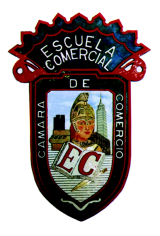 OBJETIVO: Al término de la clase, el alumno de comprender la importancia de la educación y la sociedad para la cultura turística y como es que interactúan entre ellas. TEMA: EDUCACIÓNLa educación puede definirse como el proceso de socialización de los individuos. Al educarse, una persona asimila y aprende conocimientos. La educación también implica una concienciación cultural y conductual, donde las nuevas generaciones adquieren los modos de ser de generaciones anteriores.El proceso educativo se materializa en una serie de habilidades y valores, que producen cambios intelectuales, emocionales y sociales en el individuo. De acuerdo al grado de concienciación alcanzado, estos valores pueden durar toda la vida o sólo un cierto periodo de tiempo.En el caso de los niños, la educación busca fomentar el proceso de estructuración del pensamiento y de las formas de expresión. Ayuda en el proceso madurativo sensorio-motor y estimula la integración y la convivencia grupal.La educación formal o escolar, por su parte, consiste en la presentación sistemática de ideas, hechos y técnicas a los estudiantes. Una persona ejerce una influencia ordenada y voluntaria sobre otra, con la intención de formarle. Así, el sistema escolar es la forma en que una sociedad transmite y conserva su existencia colectiva entre las nuevas generaciones.Por otra parte, cabe destacar que la sociedad moderna otorga particular importancia al concepto de educación permanente o continua, que establece que el proceso educativo no se limita a la niñez y juventud, sino que el ser humano debe adquirir conocimientos a lo largo de toda su vida.Dentro del campo de la educación, otro aspecto clave es la evaluación, que presenta los resultados del proceso de enseñanza y aprendizaje. La evaluación contribuye a mejorar la educación y, en cierta forma, nunca se termina, ya que cada actividad que realiza un individuo es sometida a análisis para determinar si consiguió lo buscado.TEMA: SOCIEDADAntes de entrar de lleno a definir la palabra sociedad que ahora nos ocupa es fundamental que investiguemos y descubramos el origen etimológico de la misma. En concreto, podemos subrayar que aquel se encuentra en el latín y más exactamente en el término sociĕtas.Sociedad es un término que describe a un grupo de individuos marcados por una cultura en común, un cierto folclore y criterios compartidos que condicionan sus costumbres y estilo de vida y que se relacionan entre sí en el marco de una comunidad. Aunque las sociedades más desarrolladas son las humanas (de cuyo estudio se encargan las ciencias sociales como la sociología y la antropología), también existen las sociedades animales (abordadas desde la sociobiología o la etología social).En este último sentido, por tanto, podríamos decir que las sociedades de animales son aquellas que se van constituyendo de una forma totalmente natural. Así, de esta manera, un ejemplo de lo que estamos señalando sería el siguiente: “El profesor de Ciencias Naturales nos subrayó que las abejas son unos de los grupos de seres vivos que viven en sociedad”.Las sociedades de carácter humano están constituidas por poblaciones donde los habitantes y su entorno se interrelacionan en un contexto común que les otorga una identidad y sentido de pertenencia. El concepto también implica que el grupo comparte lazos ideológicos, económicos y políticos. Al momento de analizar una sociedad, se tienen en cuenta aspectos como su nivel de desarrollo, los logros tecnológicos alcanzados y la calidad de vida.Los expertos en el análisis de las sociedades establecen una serie de señas de identidad o de características que exponen que son imprescindibles que se cumplan para que las reuniones o asociaciones de grupos se consideren sociedades como tal.Así, entre otras cosas, requieren tener una ubicación en una zona geográfica común, estar constituidos a su vez en diversos grupos cada uno con su propia función social, deben tener una cultura común, pueden considerarse una población en su totalidad…De la misma forma establecen que las sociedades tienen una serie de funciones que pueden clasificarse en dos. Por un lado estarían las generales y por otro lado las específicas. Respecto a las primeras destacarían el hecho de que son los instrumentos a través de los cuales se hacen posibles las relaciones humanas o que desarrollan y establecen una serie de normas de comportamiento que son comunes para todos sus miembros.La sociedad existe desde que el hombre comenzó a poblar el planeta, aunque su forma de organización sufrió variaciones a lo largo de la historia. La sociedad del hombre prehistórico se encontraba organizada de modo jerárquico, donde un jefe (el más fuerte o sabio del conjunto) concentraba el poder. A partir de la Grecia antigua, la tendencia absolutista del poder empezó a modificarse, ya que los estamentos inferiores de la sociedad pudieron llegar a ciertos sectores de importancia en la toma de decisiones a través de la democracia.Recién en 1789, con la Revolución Francesa, la organización social cambió en forma radical: desde entonces, cualquier persona puede subir a un estamento superior de la sociedad.Cabe mencionar que el concepto de sociedad también puede entenderse desde una perspectiva económica y jurídica, para definir a la unión de al menos dos individuos que se comprometen a realizar aportes y esfuerzos en común para desarrollar una actividad comercial y repartir entre sí las ganancias obtenidas.Grupos: 43-ACLASE: 6 y 7    Profra. Brenda Hernández González     Fecha: Martes 13 de Febrero de 2018 